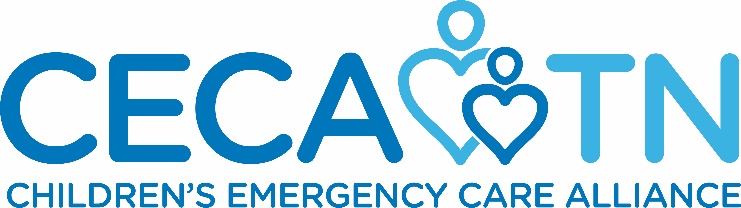 10th Annual EMS Star of Life Awards Dinner and CeremonyMay 16, 2018Rocketown601 4th Avenue SouthNashville, TN 37210Name of Company: __________________________________________________________Address: _____________________________________________________________________Contact Person: _________________________________________________________Contact Number(s):___________________________________________E-mail Address: _________________________________________________________Name(s) of company representatives that will attend Star of Life Awards Dinner (Reference sponsorship description to find out number of people included in sponsorship level):____________________________________________________________________________________________________________________________________________________________Sponsor Level (circle one):$5,000 Star Partner Level	$2,500 North Star Level	$1,500 Gold Star Level$1,000 Silver Star Level	$500 Bronze Star LevelPlease make checks payable to:Children’s Emergency Care AllianceFormerlyTennessee Emergency Medical Services for Children FoundationPlease Remit Checks to:3841 Green Hills Village Drive, Suite 3045Nashville, Tennessee 37215*Preference of payment by check, thank you!Deadline for Sponsorship is May 4, 2018Thanks you for supporting our efforts to honor and recognize the state of Tennessee’s exceptional EMS Providers! Your sponsorship will help us provide an event designed to publicize the value of our prehospital delivery systems.If you have any questions, please feel free to contact Rhonda Phillippi, 6153433672, Rhonda.phillippi@vumc.org